Практическое занятие №5Тема: Обезболивание при оперативных вмешательствах на верхней челюсти.Вопросы для письменного ответа: Особенности инфильтрационной анестезии при удалении зубов на верхней челюсти.Методика блокирования II ветви тройничного нерва у круглого отверстия.Методика блокирования подглазничного нерва.Методика блокирования носонебного нерва.Задача №1Больному необходимо удалить 23, 24 зубы по поводу хронического периодонтита.Какие способы местного обезболивания Вы используете?Задача №2Больной находится на лечении в стационарном отделении с диагнозом: хронический одонтогенный гайморит со свищевым ходом в области лунки удаленного по поводу хронического периодонтита зуба 27.Какой вид обезболивания должен быть использован при операции радикальной гайморотомии и пластике свищевого хода?Какие способы местного обезболивания при этом следует провести?Задача №3Достаточно ли будет туберальной анестезии для лечения хронического пульпита 16?Достаточно ли будет в данном случае инфильтрационной анестезии?Нужна ли при этом небная анестезия?Задача №4Больной предстоит операция цистэктомии по поводу радикулярной кисты в области 14, 13, 12.Какие способы местной анестезии вы при этом используете?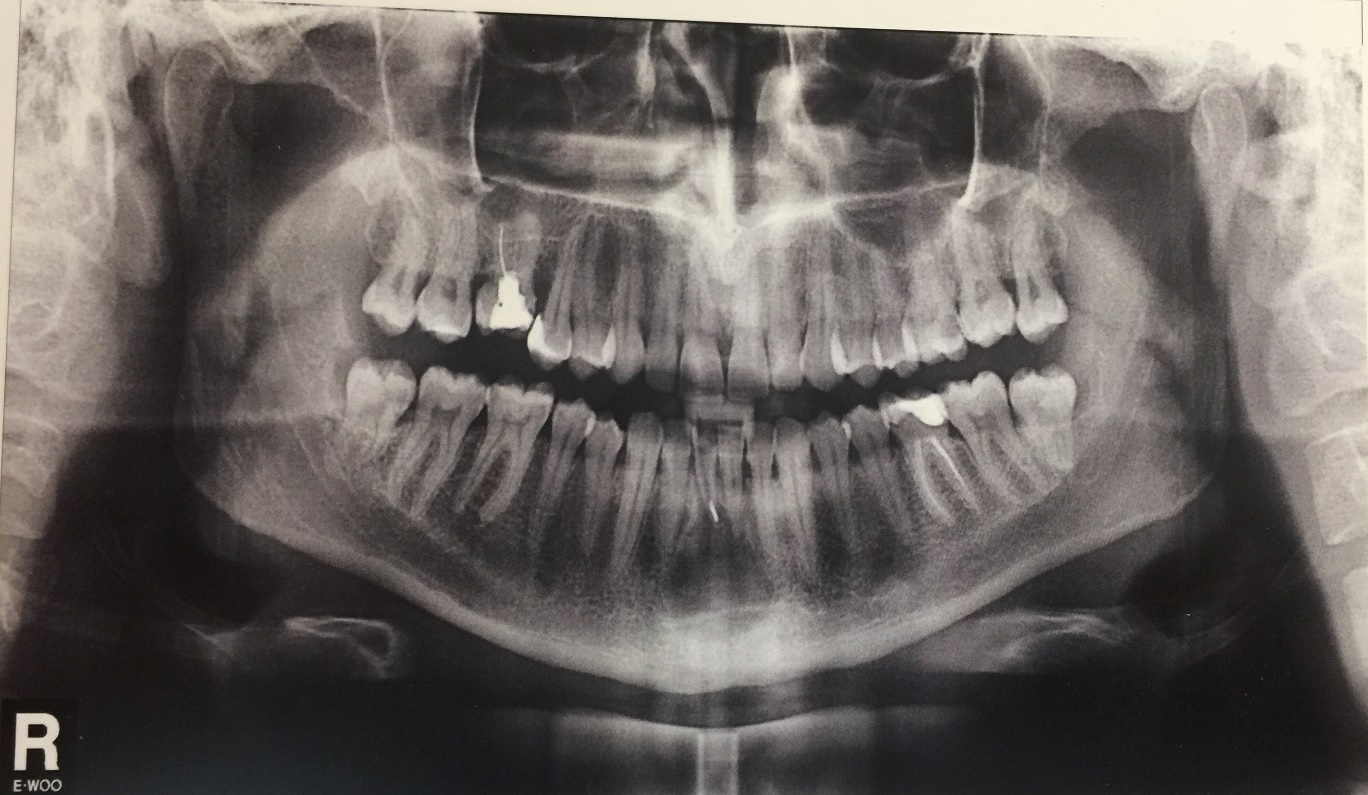 рис.1Укажите методику рентгенологического обследования.Выберите анестетики и проведите анестезию для удаления зуба 16.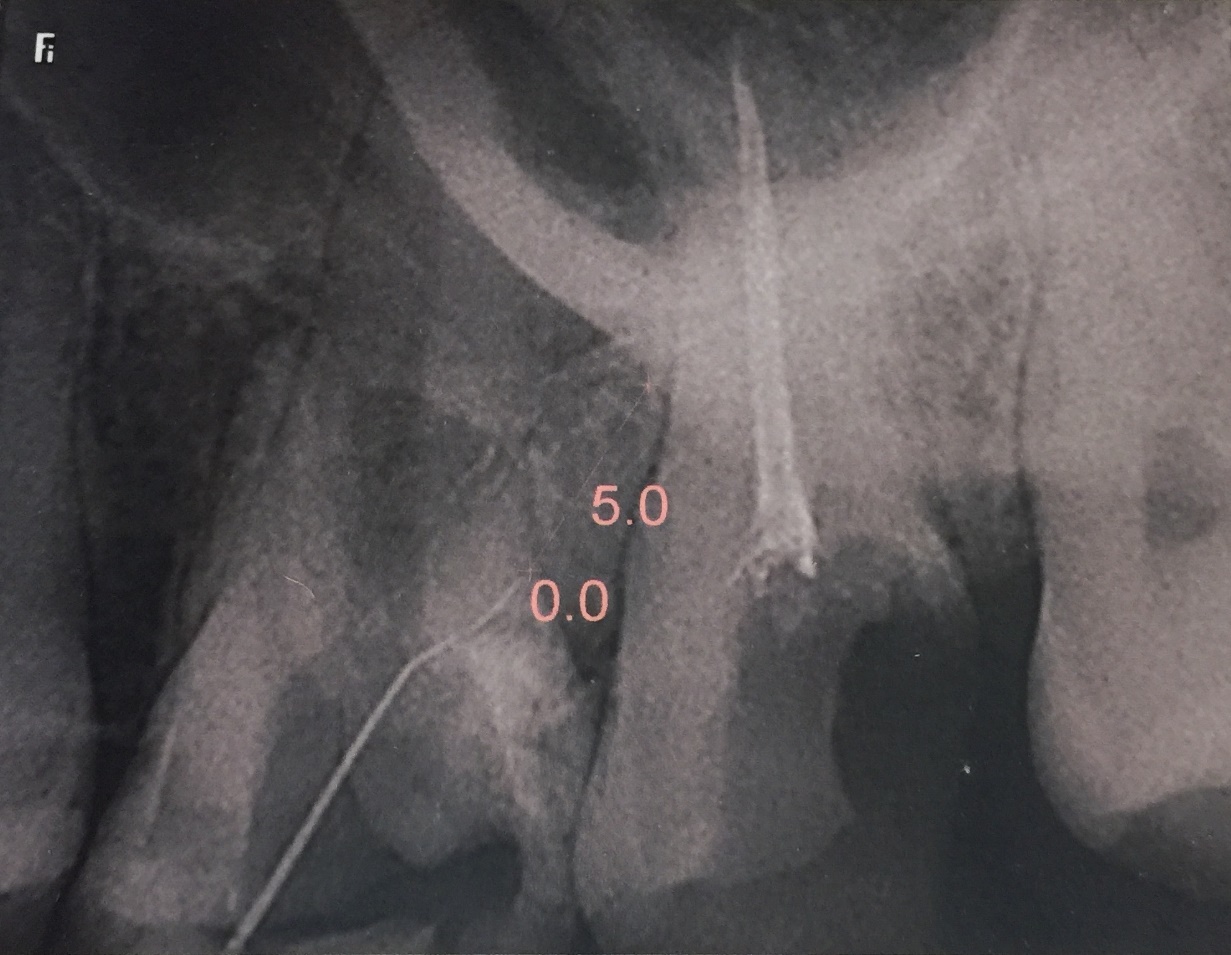 рис.2Укажите методику рентгенологического обследования.Выберите анестетики и проведите анестезию для удаления зуба 23.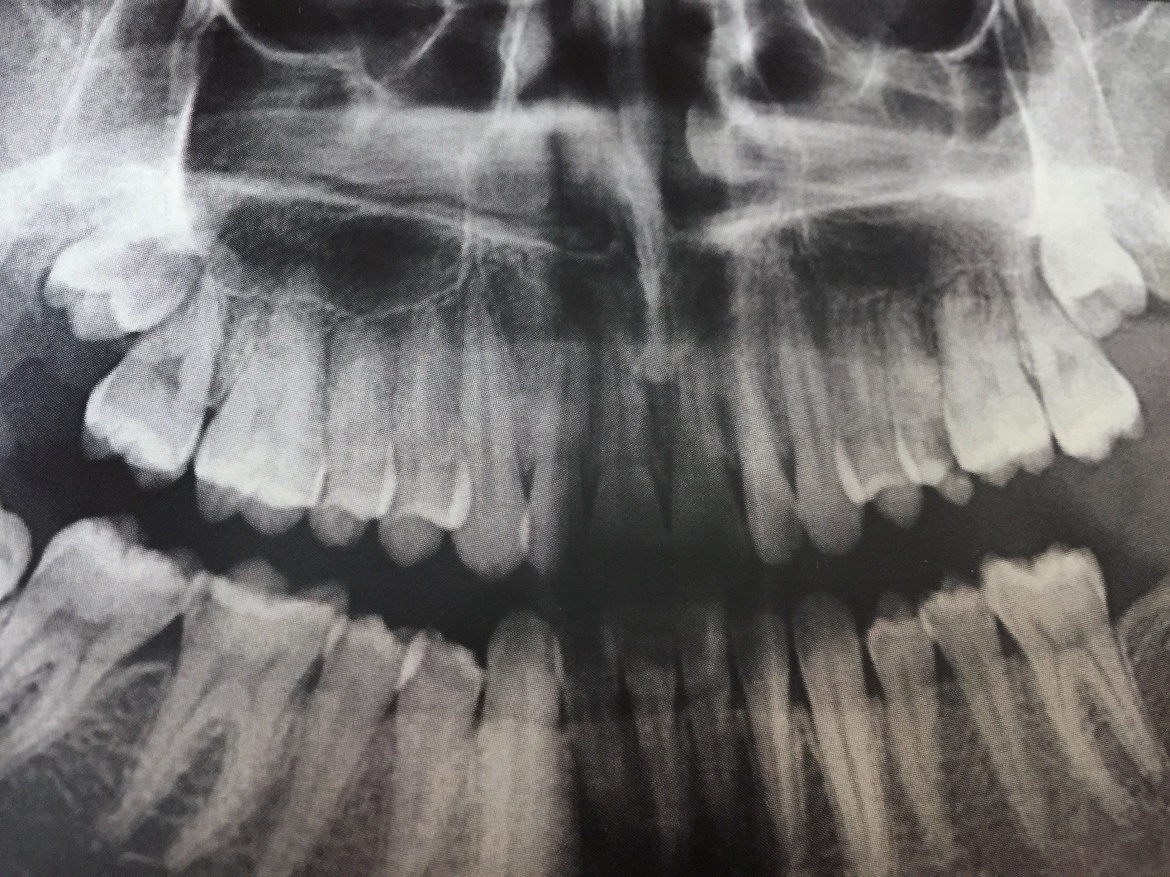 рис.3Укажите методику рентгенологического обследования.Выберите анестетики и проведите анестезию для удаления зуба 18,28.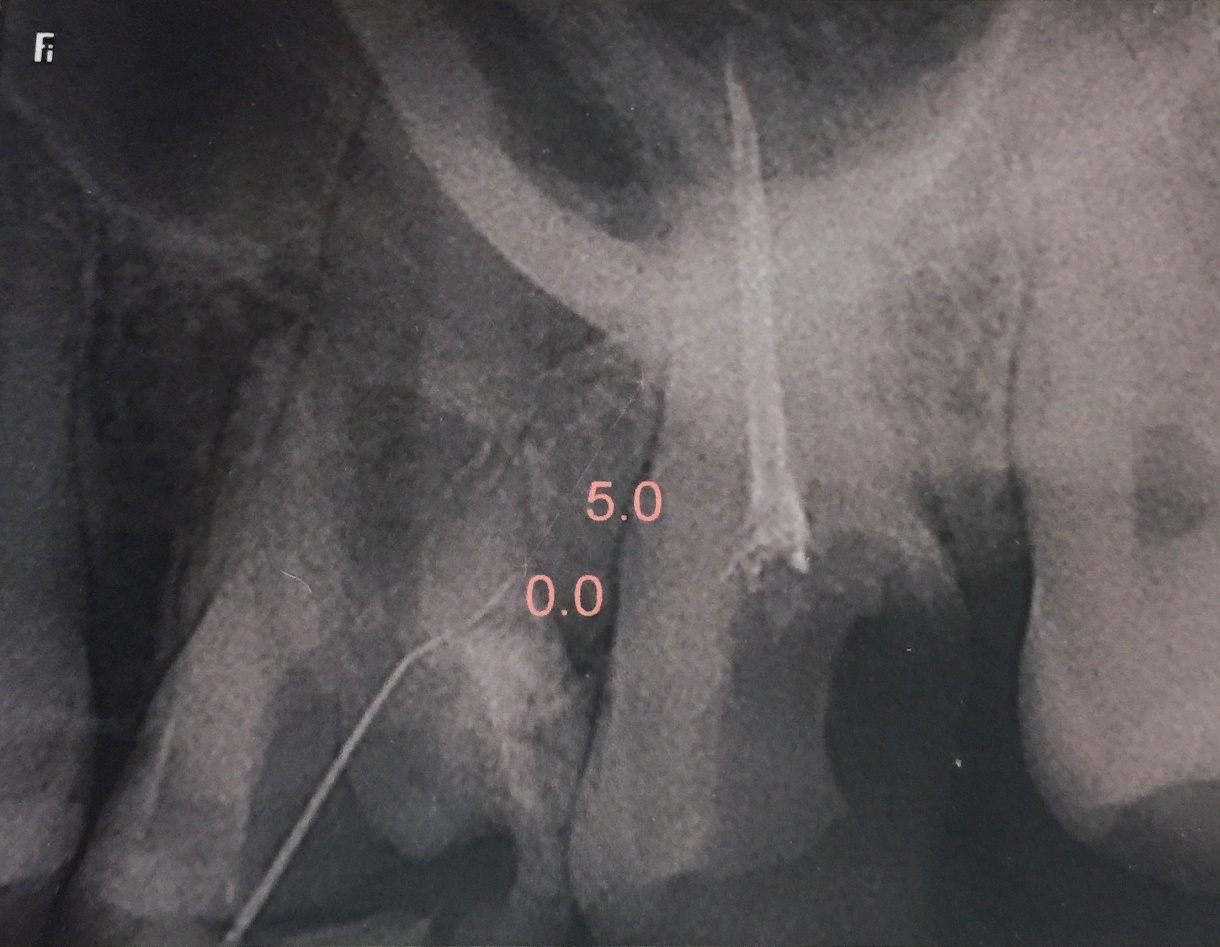 рис.4Укажите методику рентгенологического обследования.Выберите анестетики и проведите анестезию для удаления зуба 26.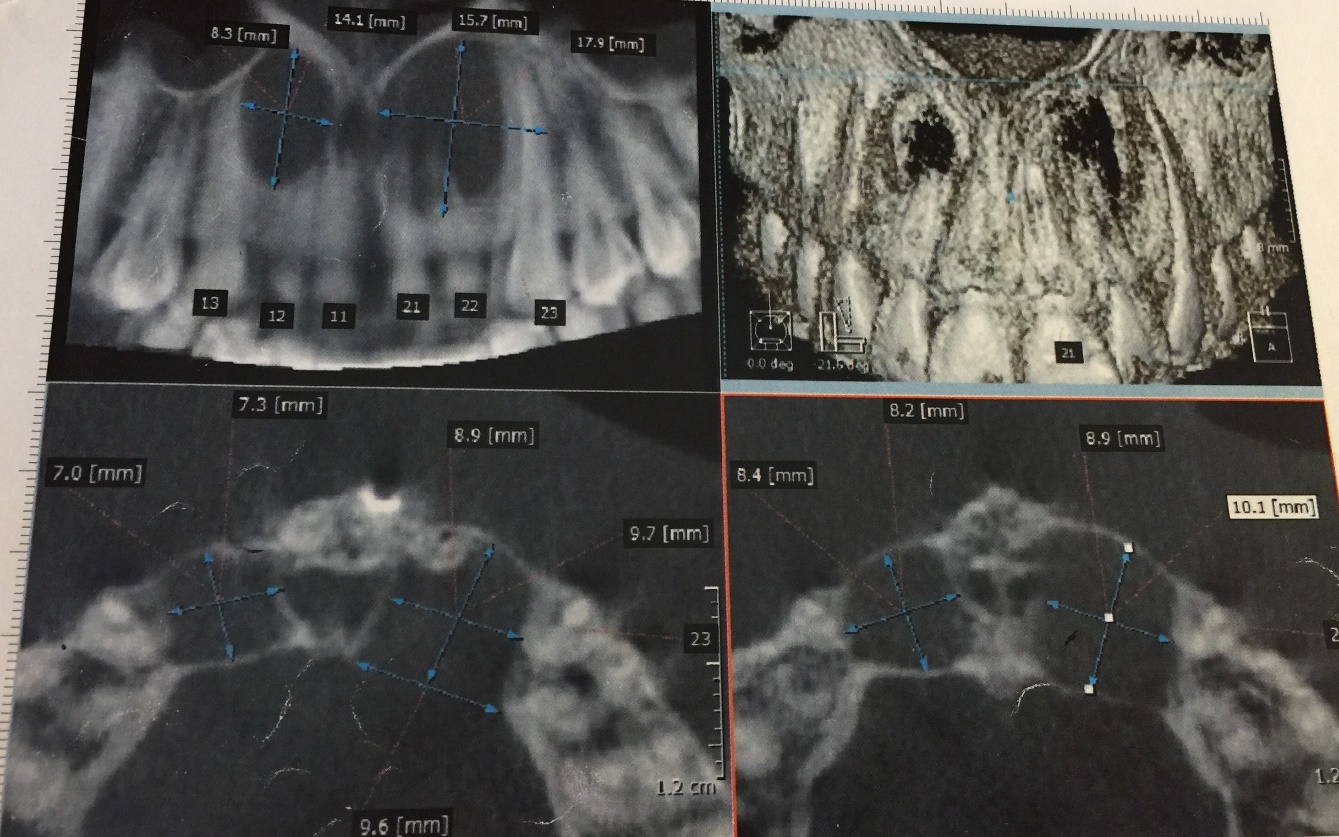 рис.5Укажите методику рентгенологического обследования.Выберите анестезию для производства операции периостотомии в проекции 13,12,11,21,22,23 зубов.